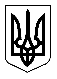 УкраїнаМЕНСЬКА МІСЬКА РАДАМенського району Чернігівської області(сорок друга сесія сьомого скликання )ПРОЕКТ РІШЕННЯ26 серпня 2020 року	№ 379Про надання дозволу на розроблення проєктів землеустрою щодо відведення земельних ділянок по наданню у приватну власність на території Менського районуРозглянувши звернення громадян щодо надання дозволу на виготовлення проєктів землеустрою щодо відведення земельних ділянок по передачі у приватну власність, для ведення особистого селянського господарства орієнтовною площею 2,00 га кожному за рахунок земель комунальної власності на території Менського міської ради, подані документи, керуючись ст. ст. 12,116,118,121,134 , п. 21 розділу Х Перехідні положення Земельного кодексу України зі змінами та доповненнями, ст. 26 Закону України «Про місцеве самоврядування в Україні», Менська міська рада ВИРІШИЛА:1. Надати дозволи на розроблення проектів землеустрою щодо відведення земельних ділянок по наданзню у приватну власність для ведення особистого селянського господарства:гр. Пінчук Олександру Анатолійовичу, орієнтовною площею 2,00 га на земельній ділянці з кадастровим номером 7423081500:03:000:0489, за межами с. Бірківка,;Пінчук Анатолію Михайловичу, орієнтовною площею 2,00 га на земельній ділянці з кадастровим номером 7423081500:03:000:0489, за межами с. Бірківка,;Пінчук Тетяні Миколаївні, орієнтовною площею 2,00 га на земельній ділянці з кадастровим номером 7423081500:03:000:0489, за межами с. Бірківка,;Пінчук Марії Анатоліївні, орієнтовною площею 2,00 га на земельній ділянці з кадастровим номером 7423081500:03:000:0489, за межами с. Бірківка,;Ананченко Валентині Михайлівні, орієнтовною площею 2,00 га, за межами с. Бірківка,Кривицькій Наталії Володимирівні, орієнтовною площею 2,00 га, за межами с. Бірківка,;Федоренко Антоніні Григорівні, орієнтовною площею 2,00 га, за межами с. Бірківка;Невжинському Миколі Васильовичу, орієнтовною площею 2,00 га, за межами с. Бірківка;Литвиненку Сергію Олександровичу, орієнтовною площею 2,00 га, за межами с. Бірківка;Мелашедченку Вячеславу Федоровичу, орієнтовною площею 2,00 га, за межами с. Бірківка;Ананченку Миколі Івановичу, орієнтовною площею 2,00 га, за межами с. Бірківка;Коробейніковій Антоніні Володимирівні, орієнтовною площею 2,00 га, за межами с. Бірківка;Стежка Сергію Вікторовичу, орієнтовною площею 2,00 га, за межами с. Бірківка;Козацькій Євдокії Василівні, орієнтовною площею 2,00 га, за межами с. Бірківка;Козацькому Анатолію Васильовичу, орієнтовною площею 2,00 га, за межами с. Бірківка;Ховрич Олегу Сергійовичу, орієнтовною площею 2,00 га, за межами с. Бірківка;Гаркавому Артему Анатолійовичу, орієнтовною площею 2,00 га, за межами с. Бірківка;Чариєв Володимиру Абдуллаєвичу, орієнтовною площею 2,00 га, за межами с. Бірківка;Кривицькому Сергію Івановичу, орієнтовною площею 2,00 га, за межами с. Бірківка;Задерей Андрію Васильовичу, орієнтовною площею 2,00 га, за межами с. Бірківка;Корніловій Мар’яні Володимирівні, орієнтовною площею 2,00 га, за межами с. Бірківка.2. Контроль за виконанням рішення покласти на постійну комісію з питань містобудування, будівництва, земельних відносин та охорони природи, згідно до регламенту роботи Менської міської ради сьомого скликання.